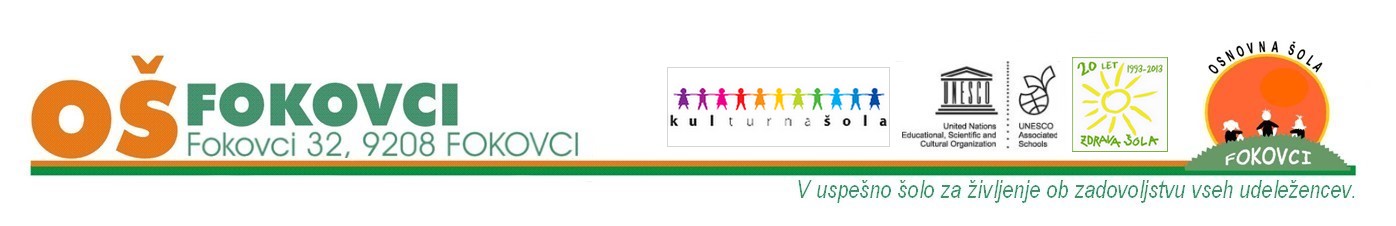 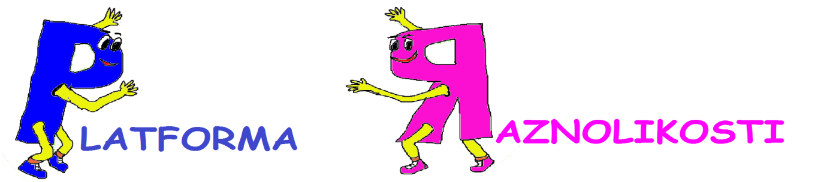 POROČILOIzpolnjeno poročilo pošljite skupaj z gradivom do 22. 6. 2022 na platforma.raznolikosti@gmail.comIme šole in UNESCO središča:Kontaktna oseba (ime in priimek, e-naslov)Vrsta poslanega gradiva (videoposnetek, fotografije, avdioposnetek…): Mentorji (ime in priimek in EMŠO): Število vključenih učencev (vsake navedite posebej):VrtecOŠ
(1. – 3. razred)OŠ
(4. – 6. razred)OŠ
(7. – 9. razred)Srednja šolaŠtevilo vključenih učencev (vsake navedite posebej):Zunanji sodelujoči, npr. starši, strokovnjaki, lokalna skupnost… Kratek opis posnetkov in ostalega e-gradiva oz. spremno besedilo fotografij in ostalega gradiva ter spletna povezava do računalniških igric.